О проведении публичных слушаний по вопросам предоставления разрешения на условно разрешенный вид использования земельного участка и отклонения от предельных параметров разрешенного строительства, реконструкции объектов капитального строительства В соответствии со статьями 39, 40 Градостроительного кодекса Российской Федерации, Федеральным законом от 6 октября 2003 года                 № 131ФЗ «Об общих принципах организации местного самоуправления в Российской Федерации», Уставом Тюрлеминского сельского поселения Козловского района Чувашской Республики, Правилами землепользования и застройки Тюрлеминского сельского поселения, утвержденным решением собранием депутатов Тюрлеминского сельского поселения от 28 сентября 2017 года № 60/3, Положением «О порядке организации и проведения публичных слушаний в Тюрлеминском сельском поселении Козловского района Чувашской Республики», утвержденным решением собрания депутатов  Тюрлеминского сельского поселения Козловского района Чувашской Республики от 25  августа 2018 года              № 57/2, на основании обращении Михайловой М.А.. (вх. в адм. от 11.03.2020 №40 П О С Т А Н О В Л Я Ю:Провести публичные слушания 10 апреля 2020 года в 16.00 часов в администрации Тюрлеминского сельского поселения по вопросу: предоставления разрешения на отклонение от предельных параметров разрешенного строительства, реконструкции объекта капитального строительства – реконструируемого нежилого здания, в границах земельного участка расположенного по адресу: Чувашская Республика – Чувашия, р-н Козловский, станция Тюрлема, ул.Шоссейная, с кадастровым  номером 21:12:163701:48, в части уменьшения минимального отступа от границ земельного участка с северной стороны с 3 м до 0 м.2. 	Администрации Тюрлеминского сельского поселения обеспечить опубликование заключения о результатах публичных слушаний по вопросам предоставления разрешения на условно разрешенный вид использования земельного участка и отклонения от предельных параметров разрешенного строительства, реконструкции объекта капитального строительства в течение 10 дней со дня проведения публичных слушаний в средствах массовой информации и разместить на официальном сайте сельского поселения.9. 	Настоящее постановление вступает в силу со дня его официального опубликования.Контроль за исполнением настоящего постановления возложить на ведущего специалиста – эксперта Дуцеву О.А.Глава Тюрлеминского сельского поселения                      С.Л.Волков                                        ЧУВАШСКАЯ РЕСПУБЛИКА КОЗЛОВСКИЙ РАЙОН ГЛАВА ТЮРЛЕМИНСКОГО СЕЛЬСКОГО ПОСЕЛЕНИЯПОСТАНОВЛЕНИЕ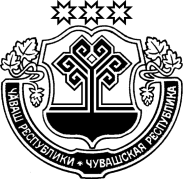 ЧĂваш РеспубликиНКуславкка районĚНЧИТĚРЛЕМĚС  ял поселениЙĚНПУÇЛĂХĚЙЫШĂНУ         «11» марта 2020 г. №01Терлемес станцие«11» марта  2020 г. №01                 Станция Тюрлема«11» марта  2020 г. №01                 Станция ТюрлемаЧĂваш РеспубликиНКуславкка районĚНЧИТĚРЛЕМĚС  ял поселениЙĚНПУÇЛĂХĚЙЫШĂНУ         «11» марта 2020 г. №01Терлемес станцие